ОБЩИНСКА ИЗБИРАТЕЛНА КОМИСИЯ – ЛЪКИ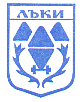 Гр.Лъки, ул.”Възраждане” №18, тел.03052/22 00, факс 03052/21 68, е-mail: oik1615@cik.bgРЕШЕНИЕ № 76 - МИ/НРгр. Лъки, 20.10.2015 год.ОТНОСНО: Изключване на заснемащи устройства в изборните помещения при провеждане на изборите и националния референдум на 25 октомври 2015 г.Във връзка с изпълнение на общите принципи на Изборния кодекс за осигуряване на всеобщо, равно и пряко избирателно право с тайно гласуване и свободно изразяване волята на избирателите в изборите за общински съветници и за кметове и гласоподавателите в националния референдум на 25 октомври 2015 г. и на основание чл. 57, ал. 1 и 2 във връзка с чл. 3, ал. 1 от ИК и във връзка с § 2 от ПЗР от ЗПУГДВМС Общинска избирателна комисия - Лъки Р Е Ш И:В деня на изборите за общински съветници и за кметове и национален референдум (25 октомври 2015 г.) на територията на община Лъки в периода от 6,00 часа до 19,00 часа, а там където гласуването продължава и след това, но не по-късно от 20,00 часа, да бъде преустановено използването и да се изключат всички заснемащи устройства (камери) и закрити техните обективи в изборните помещения, в които са разположени секционните избирателни комисии.Посоченото в т. 1 се извършва в изборните помещения и при произвеждане на втори тур за избор на кмет.Общинската избирателна комисия – Лъки ще осъществява контрол за наличие на включени заснемащи устройства в помещенията за гласуване в изборния ден.Решението подлежи на оспорване в тридневен срок от обявяването му пред Централната избирателна комисия. Председател:Иванка ЯнковаСекретар:Захари МилановВзето  на 20.10.2015 год. в 10.00 часа